Section E. RFQ EXHIBITSExhibit A: Proposal Checklist (for your information only)Exhibit B: Letter of Submittal TemplateExhibit C: Certifications and AssurancesExhibit D: Contractor Intake FormExhibit E: Application TemplateExhibit F: Affirmations and Availability Checklist EXHIBIT APROPOSAL CHECKLISTPlease use the checklist below to ensure that you have submitted all required materials in the required format. This checklist does not need to be submitted with your proposal.EXHIBIT BLETTER OF SUBMITTAL TEMPLATE[Contractor's Name][Contractor's Address][Contractor's Email][Date]Office of Superintendent of Public InstructionBeginning Educator Support Team600 Washington St. SEOlympia, WA 98504To whom it may concern:I submit herewith a proposal for contract work as [role(s)] with the Beginning Educator Support Team at the Washington State Office of Superintendent of Public Instruction. [Name, address, and telephone number of each Consultant][Location of the facility from which the Consultant would operate]Please find the attached materials in support of my proposal:Signed Certifications and Assurances Completed and signed Contractor Intake Form Application QuestionsPart I: All ApplicantsPart II: Role SpecificAffirmations and Availability Checklist Resume ReferencesPast Performance Sincerely,[Contractor's Name]EXHIBIT C CERTIFICATION AND ASSURANCESBidder must sign and include the full text of this Exhibit with their proposal.Bidder makes the following certifications and assurances as a required element of the proposal to which it is attached, understanding that the truthfulness of the facts affirmed here and the continuing compliance with these requirements are conditions precedent to the award or continuation of the related contract(s):Bidder declares that all answers and statements made in the proposal are true and correct. The prices and/or cost data have been determined independently, without consultation, communication, or agreement with others for the purpose of restricting competition.  However, Bidder may freely join with other persons or organizations for the purpose of presenting a single proposal.The attached proposal is a firm offer for a period of ninety (90) business days following receipt, and it may be accepted by OSPI without further negotiation (except where obviously required by lack of certainty in key terms) at any time within the ninety (90) business-day period.In preparing this proposal, Bidder has not been assisted by any current or former employee of the state of Washington whose duties relate (or did relate) to this proposal or prospective contract, and who was assisting in other than his or her official, public capacity.  (Any exceptions to these assurances are described in full detail on a separate page and attached to this document.)Bidder understands that OSPI will not reimburse Bidder for any costs incurred in the preparation of this proposal.  All proposals become the property of OSPI, and Bidder claims no proprietary right to the ideas, writings, items, or samples, unless so stated in this proposal.Unless otherwise required by law, the prices and/or cost data which have been submitted have not been knowingly disclosed by the Bidder and will not knowingly be disclosed by Bidder prior to opening, directly or indirectly, to any other Bidder or to any competitor.Bidder agrees that submission of the attached proposal constitutes acceptance of the solicitation contents and the attached sample contract and general terms and conditions.  If there are any exceptions to these terms, Bidder has described those exceptions in detail on a page attached to this document.No attempt has been made or will be made by the Bidder to induce any other person or firm to submit or not to submit a proposal for the purpose of restricting competition.Bidder grants OSPI the right to contact references and others, who may have pertinent information regarding the Bidder’s prior experience and ability to perform the services contemplated in this procurement.Bidder acknowledges that if awarded a contract with OSPI, Bidder is required to comply with all applicable state and federal civil rights and other laws.  Failure to comply may result in Contract termination.  Bidder agrees to submit additional information about its nondiscrimination policies, at any time, if requested by OSPI. Bidder certifies that Bidder has not, within the three-year period immediately preceding the date of release of this competitive solicitation, been determined by a final and binding citation and notice of assessment issued by the Department of Labor and Industries or through a civil judgment to have willfully violated state minimum wage laws (RCW 49.38.082; Chapters 49.46 RCW, 49.48 RCW, or 49.52 RCW). Bidder has not been debarred or otherwise restricted from participating in any public contracts.Bidder certifies that Bidder has not willfully violated Washington State’s wage payment laws within the last three years.Bidder acknowledges its obligation to notify OSPI of any changes in the certifications and assurances above. I certify under penalty of perjury of the laws of the State of Washington that the foregoing is true and correct.	_     _________________________________     ____________________     ________________________	Signature of Bidder			Date			Place Signed (City, State)	_     _________________________________     _____________________     _______________________	Print Name				Title				Organization NameEXHIBIT DCONTRACTOR INTAKE FORMContractor Intake Form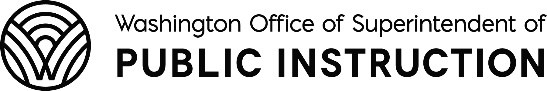 All potential consultants/entities seeking to contract with the Office of Superintendent of Public Instruction (OSPI) must sign and return this form before a Contract or Agreement will be offered.EXHIBIT EAPPLICATION TEMPLATEAll applicants should answer Application Questions Part I, listed below. For Application Questions Part II, applicants should answer the questions for the role(s) they’re applying for. Each answer should be a maximum of 150 words.Application Questions Part I: All Applicants:Application Questions Part II: Mentor Faculty Applicants:Induction Coach Applicants:References [List names, telephone numbers, and email addresses of three (3) business references for whom work has been accomplished and briefly describe the type of service provided for them.][List names, telephone numbers, and email addresses of three (3) business references for whom work has been accomplished and briefly describe the type of service provided for them.][List names, telephone numbers, and email addresses of three (3) business references for whom work has been accomplished and briefly describe the type of service provided for them.]Past Performance (not scored)[Indicate here if the Consultant has received notification of contract breach in the past five (5) years.]EXHIBIT FAFFIRMATIONS AND AVAILABILITY CHECKLISTI certify under penalty of perjury of the laws of the State of Washington that the foregoing is true and correct.	_     ___________________________________     _________________     ________________________	Signature of Bidder			Date			Place Signed (City, State)	_     ___________________________________     __________________     ________________________	Print Name				Title				Organization NameIncluded in ProposalComponentLetter of Submittal (Exhibit B)Certifications and Assurances (Exhibit C)Contractor Intake Form (Exhibit D)Application Questions Part I: All Applicants (Exhibit E)Application Questions Part II: Role Specific (Exhibit E)References (Exhibit E)Past performance (Exhibit E)Affirmations and Availability Checklist (Exhibit F)Resume 1. CONTRACTOR’S NAME (AS LEGALLY REGISTERED WITH THE IRS): CONTRACTOR’S DBA (DOING BUSINESS AS) NAME:CONTRACTOR’S DBA (DOING BUSINESS AS) NAME:CONTRACTOR’S DBA (DOING BUSINESS AS) NAME:CONTRACTOR’S DBA (DOING BUSINESS AS) NAME:2. Contractor’S contact information:2. Contractor’S contact information:2. Contractor’S contact information:2. Contractor’S contact information:2. Contractor’S contact information:ADDRESS (Number, street, and apt/suite)      CITYCITYSTATEZIP CODECONTRACT MANAGER NAMECONTRACT MANAGER’S EMAIL ADDRESSCONTRACT MANAGER’S EMAIL ADDRESSCONTRACT MANAGER’S EMAIL ADDRESSCONTRACT MANAGER’S EMAIL ADDRESSCONTRACT MANAGER’S PHONE NUMBER3. CONTRACTOR LICENSE:3. CONTRACTOR LICENSE:3. CONTRACTOR LICENSE:3. CONTRACTOR LICENSE:3. CONTRACTOR LICENSE:Do you have a current Washington State business license?                   Yes – Attach a copy or provide UBI#:       No – Visit the Department of Revenue to review licensing requirements. Do you have a current Washington State business license?                   Yes – Attach a copy or provide UBI#:       No – Visit the Department of Revenue to review licensing requirements. Do you have a current Washington State business license?                   Yes – Attach a copy or provide UBI#:       No – Visit the Department of Revenue to review licensing requirements. Do you have a current Washington State business license?                   Yes – Attach a copy or provide UBI#:       No – Visit the Department of Revenue to review licensing requirements. Do you have a current Washington State business license?                   Yes – Attach a copy or provide UBI#:       No – Visit the Department of Revenue to review licensing requirements. 4. BUSINESS INFORMATION:4. BUSINESS INFORMATION:4. BUSINESS INFORMATION:4. BUSINESS INFORMATION:4. BUSINESS INFORMATION:Have you had any contract to provide services terminated for default?              Yes    NoIf yes, attach a list of each terminated contract with an explanation of the situation.Have you had any contract to provide services terminated for default?              Yes    NoIf yes, attach a list of each terminated contract with an explanation of the situation.Have you had any contract to provide services terminated for default?              Yes    NoIf yes, attach a list of each terminated contract with an explanation of the situation.Have you had any contract to provide services terminated for default?              Yes    NoIf yes, attach a list of each terminated contract with an explanation of the situation.Have you had any contract to provide services terminated for default?              Yes    NoIf yes, attach a list of each terminated contract with an explanation of the situation.Is your business a small, women-, minority-, or veteran-owned business as defined in Chapter 39.26.010 RCW?     Yes    No     If yes, complete and submit the Business Enterprise Certification Form with this form. If not, visit the sites linked above for information about registration.Is your business a small, women-, minority-, or veteran-owned business as defined in Chapter 39.26.010 RCW?     Yes    No     If yes, complete and submit the Business Enterprise Certification Form with this form. If not, visit the sites linked above for information about registration.Is your business a small, women-, minority-, or veteran-owned business as defined in Chapter 39.26.010 RCW?     Yes    No     If yes, complete and submit the Business Enterprise Certification Form with this form. If not, visit the sites linked above for information about registration.Is your business a small, women-, minority-, or veteran-owned business as defined in Chapter 39.26.010 RCW?     Yes    No     If yes, complete and submit the Business Enterprise Certification Form with this form. If not, visit the sites linked above for information about registration.Is your business a small, women-, minority-, or veteran-owned business as defined in Chapter 39.26.010 RCW?     Yes    No     If yes, complete and submit the Business Enterprise Certification Form with this form. If not, visit the sites linked above for information about registration.TAXPAYER IDENTIFICATION NUMBER (TIN)SSN:                              OR     EIN:      For individuals, this is your Social Security Number (SSN). For other entities (corporations, school districts, etc.), this is your Employer Identification Number (EIN).For individuals, this is your Social Security Number (SSN). For other entities (corporations, school districts, etc.), this is your Employer Identification Number (EIN).For individuals, this is your Social Security Number (SSN). For other entities (corporations, school districts, etc.), this is your Employer Identification Number (EIN).For individuals, this is your Social Security Number (SSN). For other entities (corporations, school districts, etc.), this is your Employer Identification Number (EIN).STATEWIDE VENDOR NUMBER (SWV)SWV      Contractors are required to register as a Statewide Vendor. Visit the Office of Financial Management for information/to register. If a first-time contractor seeking a new SWV, this form may be returned to OSPI without this number.Contractors are required to register as a Statewide Vendor. Visit the Office of Financial Management for information/to register. If a first-time contractor seeking a new SWV, this form may be returned to OSPI without this number.Contractors are required to register as a Statewide Vendor. Visit the Office of Financial Management for information/to register. If a first-time contractor seeking a new SWV, this form may be returned to OSPI without this number.Contractors are required to register as a Statewide Vendor. Visit the Office of Financial Management for information/to register. If a first-time contractor seeking a new SWV, this form may be returned to OSPI without this number.5. WASHINGTON STATE EMPLOYMENT (ESDs, School Districts, and State Agencies check N/A):5. WASHINGTON STATE EMPLOYMENT (ESDs, School Districts, and State Agencies check N/A):5. WASHINGTON STATE EMPLOYMENT (ESDs, School Districts, and State Agencies check N/A):5. WASHINGTON STATE EMPLOYMENT (ESDs, School Districts, and State Agencies check N/A):5. WASHINGTON STATE EMPLOYMENT (ESDs, School Districts, and State Agencies check N/A):Are you, or any of your business partners, directors, officers, managers, employees, or board members current or former (within the last 24 months) officers or employees of the State of Washington?     Yes    No    N/A   If yes:   Current or   Former   If you checked Yes, you may be required to seek guidance from the Executive Ethics Board before a contract is offered; OSPI will contact you for clarification about your current/former role. District and ESD employees are not considered state employees for this purpose.  As a reminder, check with your employer regarding their outside work policies.Are you, or any of your business partners, directors, officers, managers, employees, or board members current or former (within the last 24 months) officers or employees of the State of Washington?     Yes    No    N/A   If yes:   Current or   Former   If you checked Yes, you may be required to seek guidance from the Executive Ethics Board before a contract is offered; OSPI will contact you for clarification about your current/former role. District and ESD employees are not considered state employees for this purpose.  As a reminder, check with your employer regarding their outside work policies.Are you, or any of your business partners, directors, officers, managers, employees, or board members current or former (within the last 24 months) officers or employees of the State of Washington?     Yes    No    N/A   If yes:   Current or   Former   If you checked Yes, you may be required to seek guidance from the Executive Ethics Board before a contract is offered; OSPI will contact you for clarification about your current/former role. District and ESD employees are not considered state employees for this purpose.  As a reminder, check with your employer regarding their outside work policies.Are you, or any of your business partners, directors, officers, managers, employees, or board members current or former (within the last 24 months) officers or employees of the State of Washington?     Yes    No    N/A   If yes:   Current or   Former   If you checked Yes, you may be required to seek guidance from the Executive Ethics Board before a contract is offered; OSPI will contact you for clarification about your current/former role. District and ESD employees are not considered state employees for this purpose.  As a reminder, check with your employer regarding their outside work policies.Are you, or any of your business partners, directors, officers, managers, employees, or board members current or former (within the last 24 months) officers or employees of the State of Washington?     Yes    No    N/A   If yes:   Current or   Former   If you checked Yes, you may be required to seek guidance from the Executive Ethics Board before a contract is offered; OSPI will contact you for clarification about your current/former role. District and ESD employees are not considered state employees for this purpose.  As a reminder, check with your employer regarding their outside work policies.6. I certify, under penalty of perjury as provided by the laws of the State of Washington, that all of the foregoing statements are true and correct, and that I will notify OSPI of any changes in any statement.6. I certify, under penalty of perjury as provided by the laws of the State of Washington, that all of the foregoing statements are true and correct, and that I will notify OSPI of any changes in any statement.6. I certify, under penalty of perjury as provided by the laws of the State of Washington, that all of the foregoing statements are true and correct, and that I will notify OSPI of any changes in any statement.6. I certify, under penalty of perjury as provided by the laws of the State of Washington, that all of the foregoing statements are true and correct, and that I will notify OSPI of any changes in any statement.6. I certify, under penalty of perjury as provided by the laws of the State of Washington, that all of the foregoing statements are true and correct, and that I will notify OSPI of any changes in any statement.CONTRACTOR SIGNATURECONTRACTOR SIGNATUREDATEDATEDATEPRINTED NAMEPRINTED NAMETITLETITLETITLEWhat makes being an anti-racist leader important to you?Describe how racial justice and educational equity is relevant to the scope of work for the desired position(s) (Mentor Faculty and/or Induction Coach).3. What experience, personally and/or professionally, do you have promoting racial equity? 1. Reflect on your growth as a mentor (formal or informal roles) over time: how have your mentoring skills developed, and how has that growth influenced your relationships with mentees or others?2. What is your experience as a facilitator of adult learning and what are a few key factors you attend to while planning and then facilitating adult learning?1. What makes comprehensive systems of support for novice educators important?2. What is your experience engaging others to improve systems and what are a few key skills you use when working with teams to help them improve? Name: Desired Role(s): Mentor Faculty Induction CoachMINIMUM QUALIFICATIONS FOR ALL ROLESPlease check all boxes that apply.MINIMUM QUALIFICATIONS FOR ALL ROLESPlease check all boxes that apply.I affirm that I have… At least four (4) years’ experience in education. At least two (2) years of experience as a mentor, coach, or comparable role (formal or informal).I affirm that I am… Licensed to do business in the State of Washington or intend to become licensed within (30) calendar days of being selected. If not licensed, BEST will guide the Apparently Successful Contractor to become licensed.I affirm that I have… At least four (4) years’ experience in education. At least two (2) years of experience as a mentor, coach, or comparable role (formal or informal).I affirm that I am… Licensed to do business in the State of Washington or intend to become licensed within (30) calendar days of being selected. If not licensed, BEST will guide the Apparently Successful Contractor to become licensed.DESIRED QUALIFICATIONS FOR MENTOR FACULTYPlease check all boxes that apply.DESIRED QUALIFICATIONS FOR MENTOR FACULTYPlease check all boxes that apply.I affirm that I have… A commitment to uprooting systems of oppression in education through advocacy for equitable, anti-racist policies and practices at all levels within the education system. An understanding of one’s own identity, implicit biases, and role as an anti-racist leader in education, including a commitment to comprehensive systems of support for novice educators and their students.  A commitment to on-going development of own mentoring skills and reflective practice. An understanding of needs of adult learners and key principles of skillful facilitation, experience as a facilitator of adult learning, and ability to engage reluctant or resistant learners. An understanding of OSPI’s WA State Standards for Mentoring and ways the standards can promote mentor growth and development. An ability to talk about and facilitate learning around issues of race, equity, and educational justice.  An ability to design culturally responsive professional learning that values and leverages assets. An ability to facilitate learning-focused conversations that promote reflective practices and result in improved student learning and equitable outcomes.  Expertise in: Special Education, English Language Development, Racial Equity Training and Caucusing, Inclusionary Practices, Preservice. Based in or bordering Washington State.I affirm that I have… A commitment to uprooting systems of oppression in education through advocacy for equitable, anti-racist policies and practices at all levels within the education system. An understanding of one’s own identity, implicit biases, and role as an anti-racist leader in education, including a commitment to comprehensive systems of support for novice educators and their students.  A commitment to on-going development of own mentoring skills and reflective practice. An understanding of needs of adult learners and key principles of skillful facilitation, experience as a facilitator of adult learning, and ability to engage reluctant or resistant learners. An understanding of OSPI’s WA State Standards for Mentoring and ways the standards can promote mentor growth and development. An ability to talk about and facilitate learning around issues of race, equity, and educational justice.  An ability to design culturally responsive professional learning that values and leverages assets. An ability to facilitate learning-focused conversations that promote reflective practices and result in improved student learning and equitable outcomes.  Expertise in: Special Education, English Language Development, Racial Equity Training and Caucusing, Inclusionary Practices, Preservice. Based in or bordering Washington State.AVAILABILITY FOR MENTOR FACULTYPlease check all boxes that apply.AVAILABILITY FOR MENTOR FACULTYPlease check all boxes that apply.In order to foster a BEST Contractor Team that is culturally responsive, anti-racist, and committed to lifelong learning, BEST contractors in both roles (Mentor Faculty and Induction Coach) are expected to participate in monthly, 90-minute Co-learning and Racial Caucus meetings. Contractors will be compensated for their participation in these meetings. Meeting schedules will be negotiated with the Apparently Successful Bidders. I commit to making every effort to attend monthly, 90-minute Co-learning and Racial Caucus meetings. Similarly, in order to produce high-quality, timely, research-based content for Mentor Academies and Mentor Roundtables, BEST contractors in the Mentor Faculty role are expected to participate in monthly, 60 to 90-minute planning and/or content meetings. I commit to making every effort to attend monthly, 60 to 90-minute planning and/or content meetings.Mentor Academy schedules vary but generally occur in 6-hour sessions. Most months, BEST hosts at least three (3) Mentor Academy events. Some months, BEST hosts upwards of 10 Mentor Academy events. I anticipate having capacity to facilitate… 6 to 12 hours of Mentor Academy per month 12 to 18 hours of Mentor Academy per month 18 to 24 hours of Mentor Academy per month more than 24 hours of Mentor Academy per month I am not interested in facilitating Mentor Academy events. Mentor Roundtables occur in 2-hour monthly sessions, generally from September to May. I anticipate having capacity to facilitate a monthly Mentor Roundtable… on a weekday morning (for 2 hours between 8:00am and noon) on a weekday afternoon (for 2 hours between noon and 3:30pm) on a weekday after-school (for 2 hours between 3:30pm and 6:30pm) I am interested in facilitating more than one roundtable per month. I am not interested in facilitating Mentor Roundtable events. Some Mentor Academy and/or Roundtable events contain content for specific areas of need. I consider myself to have expertise in… Special Education English Language Development Racial Equity Training and Caucusing Inclusionary Practices PreserviceOther (write in):      In order to foster a BEST Contractor Team that is culturally responsive, anti-racist, and committed to lifelong learning, BEST contractors in both roles (Mentor Faculty and Induction Coach) are expected to participate in monthly, 90-minute Co-learning and Racial Caucus meetings. Contractors will be compensated for their participation in these meetings. Meeting schedules will be negotiated with the Apparently Successful Bidders. I commit to making every effort to attend monthly, 90-minute Co-learning and Racial Caucus meetings. Similarly, in order to produce high-quality, timely, research-based content for Mentor Academies and Mentor Roundtables, BEST contractors in the Mentor Faculty role are expected to participate in monthly, 60 to 90-minute planning and/or content meetings. I commit to making every effort to attend monthly, 60 to 90-minute planning and/or content meetings.Mentor Academy schedules vary but generally occur in 6-hour sessions. Most months, BEST hosts at least three (3) Mentor Academy events. Some months, BEST hosts upwards of 10 Mentor Academy events. I anticipate having capacity to facilitate… 6 to 12 hours of Mentor Academy per month 12 to 18 hours of Mentor Academy per month 18 to 24 hours of Mentor Academy per month more than 24 hours of Mentor Academy per month I am not interested in facilitating Mentor Academy events. Mentor Roundtables occur in 2-hour monthly sessions, generally from September to May. I anticipate having capacity to facilitate a monthly Mentor Roundtable… on a weekday morning (for 2 hours between 8:00am and noon) on a weekday afternoon (for 2 hours between noon and 3:30pm) on a weekday after-school (for 2 hours between 3:30pm and 6:30pm) I am interested in facilitating more than one roundtable per month. I am not interested in facilitating Mentor Roundtable events. Some Mentor Academy and/or Roundtable events contain content for specific areas of need. I consider myself to have expertise in… Special Education English Language Development Racial Equity Training and Caucusing Inclusionary Practices PreserviceOther (write in):      DESIRED QUALIFICATIONS FOR INDUCTION COACHPlease check all boxes that apply.DESIRED QUALIFICATIONS FOR INDUCTION COACHPlease check all boxes that apply.I affirm that I have…A commitment to uprooting systems of oppression in education through advocacy for equitable, anti-racist policies and practices at all levels within the education system.An understanding of one’s own identity, implicit biases, and role as an anti-racist leader in education, including a commitment to comprehensive systems of support for novice educators and their students.  A commitment to on-going development of own mentoring skills and reflective practice. An understanding of and ability to use coaching skills to promote growth. An understanding of the Standards for Beginning Teacher Induction, potential use for district growth, and their impact on conditions for novice educators and their students.  An ability to facilitate reflection in service of culturally responsive, anti-racist, equitable policies and practices.  An ability to engage in systems-thinking. Leadership experience within the area of BEST induction work in WA. Knowledge of district induction work beyond a single school district. Based in or bordering Washington State.I affirm that I have…A commitment to uprooting systems of oppression in education through advocacy for equitable, anti-racist policies and practices at all levels within the education system.An understanding of one’s own identity, implicit biases, and role as an anti-racist leader in education, including a commitment to comprehensive systems of support for novice educators and their students.  A commitment to on-going development of own mentoring skills and reflective practice. An understanding of and ability to use coaching skills to promote growth. An understanding of the Standards for Beginning Teacher Induction, potential use for district growth, and their impact on conditions for novice educators and their students.  An ability to facilitate reflection in service of culturally responsive, anti-racist, equitable policies and practices.  An ability to engage in systems-thinking. Leadership experience within the area of BEST induction work in WA. Knowledge of district induction work beyond a single school district. Based in or bordering Washington State.AVAILABILITY FOR INDUCTION COACHPlease check all boxes that apply.AVAILABILITY FOR INDUCTION COACHPlease check all boxes that apply.In order to foster a BEST Contractor Team that is culturally responsive, anti-racist, and committed to lifelong learning, BEST contractors in both roles (Mentor Faculty and Induction Coach) are expected to participate in monthly, 90-minute Co-learning and Racial Caucus meetings. Contractors will be compensated for their participation in these meetings. Meeting schedules will be negotiated with the Apparently Successful Bidders. I commit to making every effort to attend monthly, 90-minute Co-learning and Racial Caucus meetings. BEST districts are coached by Induction Coaches three (3) times a year (in the fall, winter, and spring), generally in 60 to 90-minute coaching sessions, for an estimated commitment of four (4) hours per district per year. I anticipate having capacity to coach… 1 – 4 districts per year 5 – 8 districts per year 9 – 12 districts per year 13 – 16 districts per year More than 16 districts per yearIn order to foster a BEST Contractor Team that is culturally responsive, anti-racist, and committed to lifelong learning, BEST contractors in both roles (Mentor Faculty and Induction Coach) are expected to participate in monthly, 90-minute Co-learning and Racial Caucus meetings. Contractors will be compensated for their participation in these meetings. Meeting schedules will be negotiated with the Apparently Successful Bidders. I commit to making every effort to attend monthly, 90-minute Co-learning and Racial Caucus meetings. BEST districts are coached by Induction Coaches three (3) times a year (in the fall, winter, and spring), generally in 60 to 90-minute coaching sessions, for an estimated commitment of four (4) hours per district per year. I anticipate having capacity to coach… 1 – 4 districts per year 5 – 8 districts per year 9 – 12 districts per year 13 – 16 districts per year More than 16 districts per year